PORTAL DE TRANSPARENCIACONSEJERÍA DE EMPLEO Y TRANSPARENCIAUNIDAD DE TRANSPARENCIACabildo de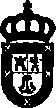 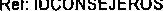 Gran CanariaIDENTIFICACIÓN DE CONSEJEROS/ASEn cumplimiento del art. 100 de la Ley 8/2015 de Cabildos Insulares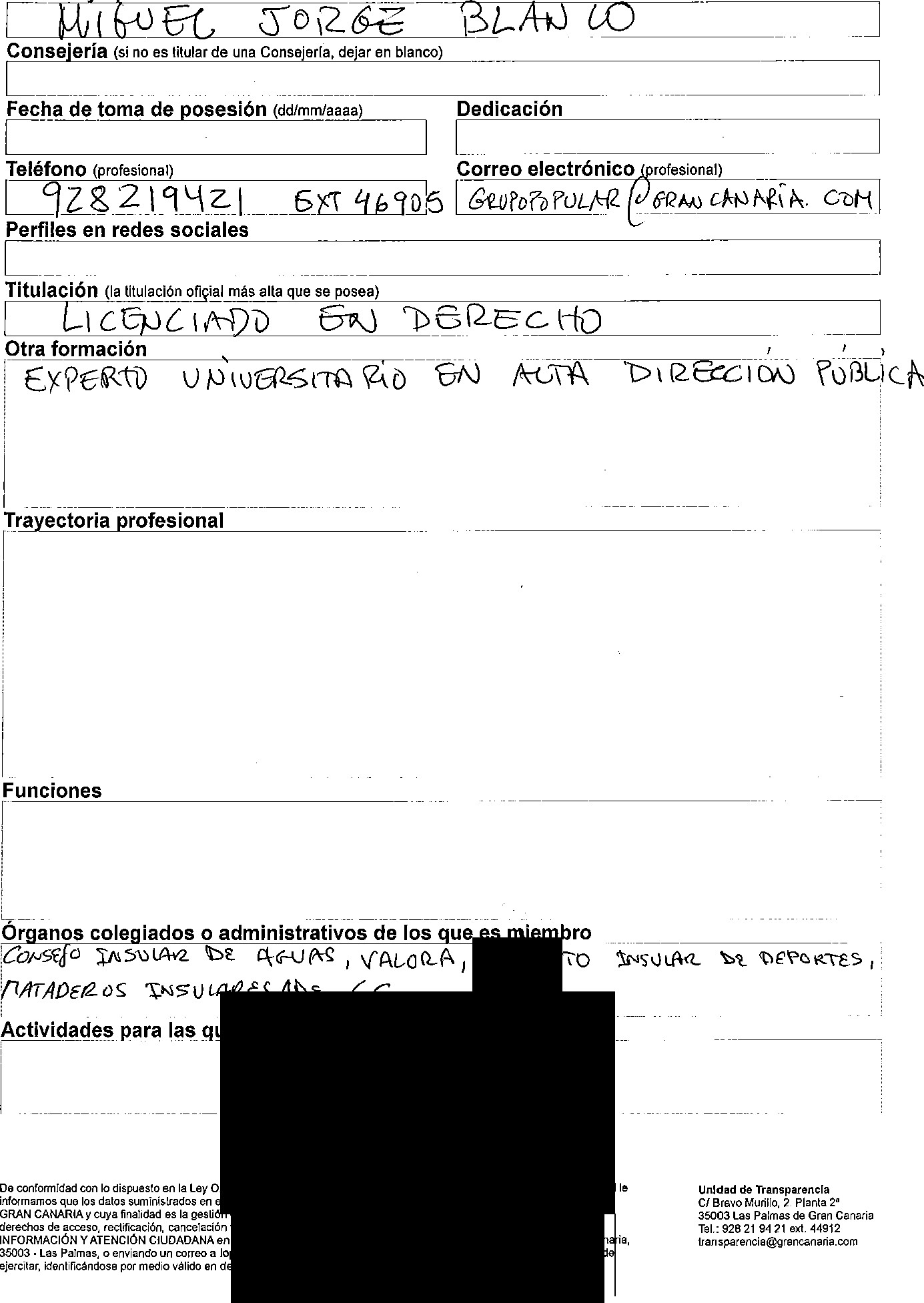 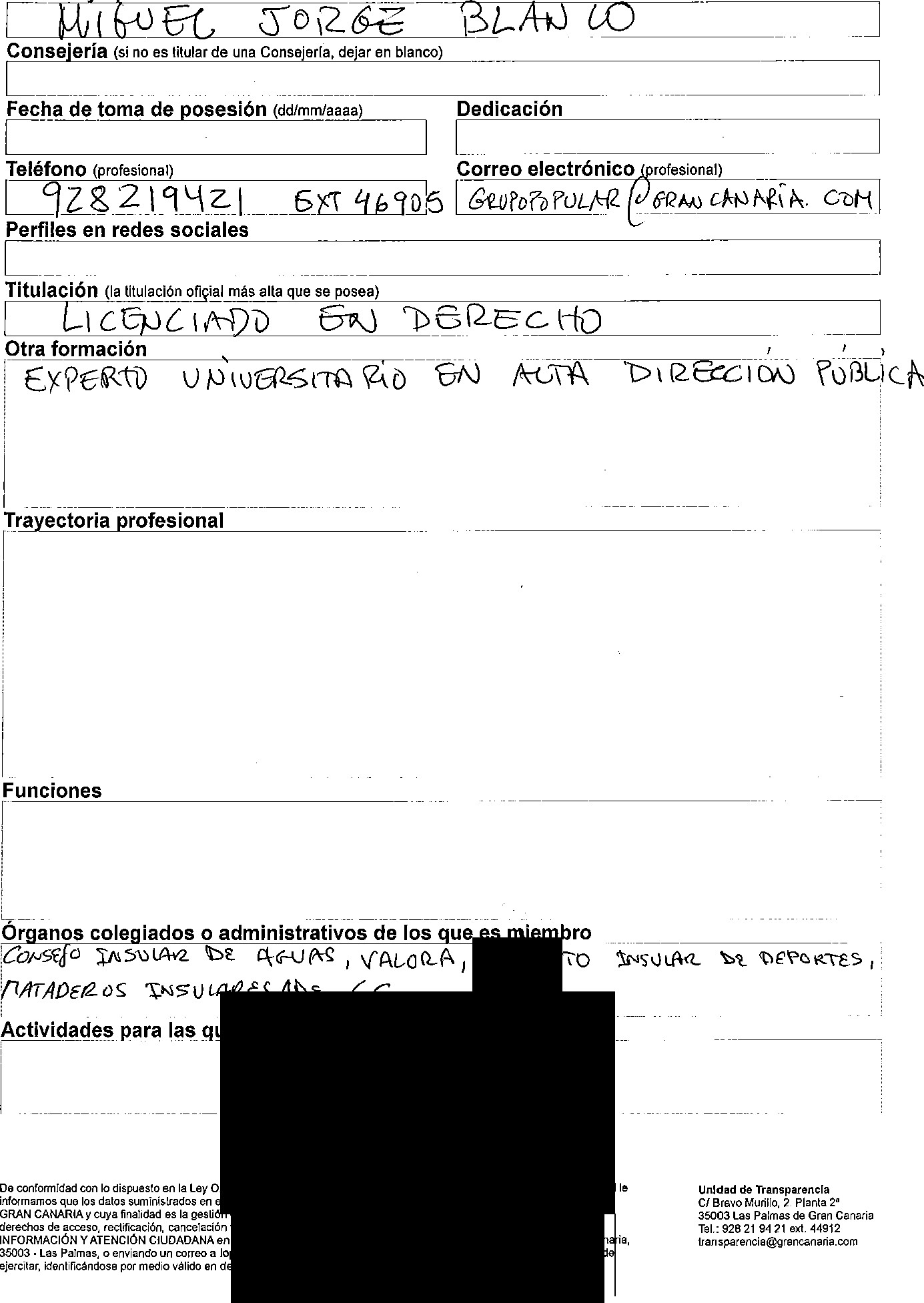 